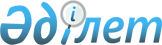 Об утверждении Правил организации несения службы по обеспечению охраны подозреваемых и обвиняемых, содержащихся в изоляторах временного содержанияПриказ Министра внутренних дел Республики Казахстан от 9 марта 2017 года № 166. Зарегистрирован в Министерстве юстиции Республики Казахстан 12 апреля 2017 года № 15011.
      В соответствии с подпунктом 133) пункта 15 Положения о Министерстве внутренних дел Республики Казахстан, утвержденного постановлением Правительства Республики Казахстан от 22 июня 2005 года № 607, ПРИКАЗЫВАЮ:
      Сноска. Преамбула - в редакции приказа Министра внутренних дел РК от 01.09.2023 № 673 (вводится в действие по истечении десяти календарных дней после дня его первого официального опубликования).


      1. Утвердить прилагаемые Правила организации несения службы по обеспечению охраны подозреваемых и обвиняемых, содержащихся в изоляторах временного содержания.
      2. Признать утратившими силу некоторые приказы Министра внутренних дел Республики Казахстан согласно приложению к настоящему приказу. 
      3. Комитету административной полиции Министерства внутренних дел Республики Казахстан (Лепеха И.В.) обеспечить:
      1) государственную регистрацию настоящего приказа в Министерстве юстиции Республики Казахстан;
      2) в течение десяти календарных дней со дня получения зарегистрированного настоящего приказа направление его копии в печатном и электронном виде в одном экземпляре на государственном и русском языках в Республиканское государственное предприятие на праве хозяйственного ведения "Республиканский центр правовой информации" для включения в Эталонный контрольный банк нормативных правовых актов Республики Казахстан;
      3) в течение десяти рабочих дней после государственной регистрации настоящего приказа в Министерстве юстиции Республики Казахстан представление в Юридический департамент Министерства внутренних дел Республики Казахстан сведений об исполнении мероприятий, предусмотренных подпунктами 1) и 2) настоящего пункта.
      4. Контроль за исполнением настоящего приказа возложить на заместителя министра внутренних дел генерал-майора полиции Тургумбаева Е.З. и Комитет административной полиции Министерства внутренних дел Республики Казахстан (Лепеха И.В.).
      5. Настоящий приказ вводится в действие по истечении десяти календарных дней после дня его первого официального опубликования. Правила
организации несения службы по обеспечению охраны подозреваемых и обвиняемых, содержащихся в изоляторах временного содержания Глава 1. Общие положения
      1. Настоящие Правила организации несения службы по обеспечению охраны подозреваемых и обвиняемых, содержащихся в изоляторах временного содержания (далее - Правила) определяют порядок организации несения службы по обеспечению охраны подозреваемых и обвиняемых, содержащихся в изоляторах временного содержания (далее – охрана подозреваемых и обвиняемых).
      2. Организация несения службы по обеспечению охраны подозреваемых и обвиняемых, содержащихся в изоляторах временного содержания (далее – ИВС), включает в себя:
      1) принятие решения на охрану подозреваемых и обвиняемых;
      2) подготовку сил и средств для выполнения задач по охране подозреваемых и обвиняемых;
      3) охрану подозреваемых и обвиняемых;
      4) контроль за организацией и несением службы по охране подозреваемых и обвиняемых.
      3. Конвоирование подозреваемых и обвиняемых осуществляется в соответствии с приказом Министра внутренних дел Республики Казахстан от 2 декабря 2016 года № 1122 "Об утверждении Правил конвоирования подозреваемых, обвиняемых и осужденных" (Зарегистрирован в Реестре государственной регистрации нормативных правовых актов № 14619). 
      4. Для охраны подозреваемых и обвиняемых начальником ИВС (либо лицом, исполняющим его обязанности) назначаются посты и наряды по охране ИВС. 
      5. Количество и виды постов и нарядов по охране ИВС, их расстановка и число выводных определяются табелем поста по охране ИВС по форме, согласно приложению 1 к настоящим Правилам, который составляется начальником ИВС (либо лицом, исполняющим его обязанности) и утверждается начальником органа внутренних дел. Посты охраны делятся на два вида: посты наружной охраны и посты внутренней охраны.
      6. В наряд по охране ИВС входят:
      1) дежурный;
      2) постовые наружной охраны;
      3) постовые внутренней охраны;
      4) выводные.
      7. Посты наружной охраны устанавливаются:
      1) у главных ворот;
      2) у подсобных ворот;
      3) подвижные посты по охране периметра ограды и территории;
      4) у прогулочных дворов, площадок. 
      8. Внутренние посты для охраны и наблюдения за поведением подозреваемых и обвиняемых устанавливаются в коридорах, где расположены камеры, возле дверей и выходов.
      9. Выводной сопровождает подозреваемых и обвиняемых в следственные кабинеты, комнаты для свиданий, к медицинскому работнику и в иные помещения ИВС. Осуществляет поочередный вывод из камер содержащихся в ИВС лиц на прогулку, освидетельствование или обследование. 
      10. Постовые на внутренних постах и выводные несут службу без оружия. Постовой наружного поста по охране вооружается пистолетом или автоматом. Глава 2. Принятие решения на охрану подозреваемых и обвиняемых
      11. Решение на охрану подозреваемых и обвиняемых начальника ИВС (либо лица, исполняющего его обязанности) является основанием для охраны подозреваемых и обвиняемых.
      12. В решение на охрану подозреваемых и обвиняемых входит объем и сложность задач, а также оценка обстановки.
      При этом учитываются:
      1) количество и особенности контингента подозреваемых и обвиняемых, содержащихся в ИВС, наличие среди них лиц подозреваемых и обвиняемых в совершении тяжких преступлений, в составе организованных преступных групп, ранее судимых (в том числе за побеги из-под стражи), несовершеннолетних;
      2) техническая характеристика ИВС и специальных транспортных средств, в том числе лимит мест, количество камер, оснащенность их оборудованием, предотвращающим побег, состояние оборудования, средств связи и сигнализации, сроки содержания в ИВС, условия охраны подозреваемых и обвиняемых в других местах временного содержания;
      3) укомплектованность личного состава и уровень его профессиональной подготовки;
      4) состояние общественного порядка и преступности в районе несения службы по охране подозреваемых и обвиняемых, время года, суток и погодные условия.
      13. Решением на охрану подозреваемых и обвиняемых определяются:
      1) общее содержание, расстановка сил и средств, количество и вид нарядов по охране ИВС, введение в действие и их использование;
      2) задачи нарядов по охране ИВС, место и время несения ими службы, их подготовку, вооружение и материально-техническое обеспечение;
      3) дополнительный пост охраны подозреваемых и обвиняемых выставляется в целях недопущения утечки информации и несанкционированных контактов особо опасных преступников по уголовным делам, имеющим особую значимость.  Глава 3. Подготовка сил и средств для выполнения задач по охране подозреваемых и обвиняемых
      14. Подготовка нарядов по охране ИВС к несению службы по охране подозреваемых и обвиняемых производится до принятия решения на охрану подозреваемых и обвиняемых.
      15. Сотрудники, назначенные в наряд по охране ИВС, прибывают в распоряжение ИВС за пятнадцать минут до построения на инструктаж. О своем прибытии они докладывают начальнику ИВС (либо лицу, исполняющему его обязанности).
      16. Дежурный органа внутренних дел отмечает в постовой ведомости по форме, согласно приложению 2 к настоящим Правилам, прибытие сотрудников, выдает им оружие и боеприпасы, технические средства, снаряжение и служебные документы.
      17. Оружие, боеприпасы, технические средства и снаряжения выдаются по предъявлении карточек-заместителей. Боевыми патронами наряд по охране ИВС обеспечивается из расчета два снаряженных магазина на каждый пистолет и автомат.
      18.      Заряжание, разряжение, осмотр, чистка и сдача оружия и боеприпасов производится в специально отведенном и освещенном месте, под наблюдением дежурного органа внутренних дел, непосредственно перед построением наряда по охране ИВС на инструктаж.
      19. По окончании инструктажа наряду по охране ИВС отдается приказ о заступлении на службу.
      20. Служебное время по охране подозреваемых и обвиняемых начинается с момента прохождения инструктажа и продолжается до сдачи дежурства очередной смене по разрешению дежурного органа внутренних дел, в подчинении которого находится наряд по охране ИВС во время несения службы.
      В наряд по охране ИВС сотрудники полиции назначаются по утвержденному графику. Глава 4. Охрана подозреваемых и обвиняемых
      21. Наряд по охране ИВС обеспечивает охрану ИВС, несение службы на внутренних и наружных постах, поддержание порядка и обеспечение изоляции подозреваемых и обвиняемых, недопущение побегов, чрезвычайных происшествий и осложнении обстановки, прием и оформление доставленных и убывающих подозреваемых и обвиняемых, производство их личного обыска, конвоирование подозреваемых и обвиняемых в пределах ИВС, производство осмотра технических средств охраны, выполнение других обязанностей по обеспечению охраны и надзора.
      22. Наряду по охране ИВС во время несения службы не допускается самовольно покидать пост, отвлекаться от несения службы, вступать с подозреваемыми и обвиняемыми в разговоры, не вызванные служебной необходимостью, пользоваться в ИВС мобильными средствами связи, оснащенные интернет модулями, фото и видеокамерами. 
      23. Дежурный осуществляет оперативное руководство нарядом по охране ИВС и:
      1) докладывает, совместно со сменяющимся дежурным, начальнику ИВС (либо лицу, исполняющему его обязанности) о приеме и сдаче дежурства, об обнаруженных при этом недостатках и мерах, принятых по их устранению, с отметкой в книге приема-сдачи дежурств по форме, согласно приложению 3 к настоящим Правилам;
      2) производит смену постовых не реже трех-четырех раз в дневное время и не менее пяти-шести раз в ночное время, проверяет несение службы нарядом по охране ИВС, знание постовыми и выводными своих обязанностей, их экипировку, постоянно информирует наряд по охране ИВС о лицах, за которыми необходим усиленный надзор, следит за состоянием оборудования ИВС, исправностью связи, сигнализации и освещения;
      3) для предупреждения чрезвычайных происшествий, при осложнении обстановки и режиме особых условий организует производство обыска подозреваемых и обвиняемых, досмотр принадлежащих им вещей и осмотр камер, проверяет каждую информацию о готовящемся побеге и принимает меры к устранению причин и условий, которые используются, при этом усиливает охрану;
      4) производит прием обвиняемых и подозреваемых, доставленных в ИВС, размещение их по камерам, а также лично присутствует при освобождении либо убытии из ИВС указанных лиц, оформляет личные дела и другие документы, связанные с содержанием в ИВС, сообщает начальнику ИВС (либо лицу, исполняющему его обязанности) об истечении сроков содержания;
      5) устанавливает дополнительные временные посты в случаях отсутствия электрического света в темное время суток, обнаружения неисправности замков или решеток и невозможности перевода, содержащихся в другую камеру и попытки или намерения со стороны подозреваемого или обвиняемого совершить суицид и в других необходимых случаях;
      6) производит обыск в помещениях камер ИВС не менее четырех раз в месяц согласно графику обысков, а также ежедневно технические осмотры камер ИВС.
      Сноска. Пункт 23 с изменением, внесенным приказом Министра внутренних дел РК от 24.01.2024 № 65 (вводится в действие по истечении десяти календарных дней после дня его первого официального опубликования).


      24. Постовой внутреннего поста у камер с подозреваемыми и обвиняемыми непосредственно подчиняется дежурному и начальнику ИВС (либо лицу, исполняющему его обязанности). 
      25. Постовой по охране подозреваемых и обвиняемых в прогулочном дворе перед заступлением на пост проверяет исправность ограждающих устройств, прогулочного двора, в отсутствие на его территории предметов, которые используются для нападения или побега.
      26. Постовой наружного поста ведет постоянное наблюдение за окнами, крышей здания ИВС и ограждающими сооружениями. Не допускает проникновения подозреваемых и обвиняемых за установленную границу охраны и доступа посторонних лиц на территорию и в здание ИВС. 
      27. При несении службы наружного поста используются служебные собаки. При этом служебная собака устанавливается на огражденной территории ИВС, непосредственно под окнами камер и других режимных помещений ИВС в светлое время суток. Ночью применяется способ свободного передвижения служебной собаки по огражденной территории ИВС.
      28. Передвижение подозреваемых и обвиняемых, групповое или индивидуальное, по территории ИВС производится в сопровождении выводных. 
      29. При побегах и нападениях наряд по охране ИВС действует в соответствии с расчетом личного состава на случай происшествий.
      30. В случаях направления подозреваемого или обвиняемого для оказания неотложной медицинской помощи в лечебное учреждение, для охраны больного устанавливается круглосуточный парный пост.
      31. Парный пост вооружают пистолетами, один из постовых которого назначается старшим. Медицинский персонал информируется о требованиях режима, условиях содержания подозреваемых и обвиняемых в лечебном учреждении и недопустимости разглашения сроков их выписки или состояния здоровья. 
      32. Парный пост по охране подозреваемых и обвиняемых в лечебном учреждении до помещения больного в палату осматривает палату, постоянно находится в палате у больного, сопровождает его при всех передвижениях в лечебном учреждении с целью недопущения побега и контактов его с другими лицами.
      33. Прогулка подозреваемому и обвиняемому в лечебном учреждении предоставляется с разрешения лечащего врача.
      34. На случай чрезвычайных происшествий, осложнении обстановки и режима особых условий в каждом ИВС составляется соответствующий расчет действий личного состава по форме, согласно приложению 4 к настоящим Правилам, который разрабатывается по указанию начальника органа внутренних дел.
      35. Для решения задач, которые возникают в связи с чрезвычайными происшествиями, при осложнении обстановки и в режиме особых условий, начальник органа внутренних дел выделяет в резерв специальный наряд и определяет его состав, места размещения и порядок использования, который предусматривает усиленный вариант несения службы по охране подозреваемых и обвиняемых.
      36. Усиленный вариант охраны подозреваемых и обвиняемых включает: 
      1) приведение в готовность резерва, увеличение нарядов по охране ИВС на наружных постах, перевод всего личного состава или части его, в зависимости от обстановки, на казарменное положение, использование служебных собак;
      2) развертывание дополнительных средств связи;
      3) уточнение планов розыска на случай побегов, назначение нарядов по розыску подозреваемых и обвиняемых совершивших побег из-под стражи;
      4) увеличение количества проверок несения службы нарядами по охране ИВС, а также личных обысков подозреваемых и обвиняемых, досмотров их вещей, осмотров камер и других помещений ИВС;
      5) сокращение до минимума случаев вывода подозреваемых и обвиняемых из камер;
      6) усиление пропускного режима ИВС. 
      37. На случай чрезвычайных происшествий, осложнения обстановки, в режиме особых условий норма выдачи боеприпасов нарядам по охране ИВС, задействованным в охране подозреваемых и обвиняемых, увеличивается из расчета сто двадцать патронов на автомат и тридцать два - на пистолет.
      38. По каждому факту нарушения охраны и порядка содержания подозреваемых и обвиняемых, вследствие чего допущено, либо могло быть допущено чрезвычайное происшествие и осложнение обстановки, в течении десяти рабочих дней проводится служебное расследование. 
      В случае необходимости, срок расследования продлевается до тридцати суток. 
      При нападении подозреваемого или обвиняемого на постового, выводного или других лиц принимаются активные меры самообороны, и подается соответствующий сигнал (голосом, тревожной сигнализации, по телефону).
      39. Начальник ИВС (либо лицо, исполняющего его обязанности), дежурный, по прибытии на место происшествия, организует с помощью имеющихся сил и средств, с применением мер безопасности, пресечение нападения и водворение подозреваемых и обвиняемых в камеры.
      40. При опасном характере нападения (подозреваемым и обвиняемым удалось открыть соседние камеры, проникнуть в другие помещения ИВС, завладеть оружием и так далее) об этом немедленно сообщается дежурному по органу внутренних дел, который:
      1) оценивает обстановку и принимает решение о направлении в ИВС дополнительного наряда полиции; 
      2) докладывает о случившемся начальнику органа внутренних дел (либо лицу, исполняющему его обязанности) и дежурному вышестоящего органа внутренних дел;
      3) в случае необходимости прибывает на место происшествия и совместно с начальником ИВС (либо лицо, исполняющего его обязанности), дежурным ИВС руководит действиями сотрудников полиции.
      41. При нападении на ИВС извне, начальник ИВС (либо лицо, исполняющий его обязанности), дежурный незамедлительно сообщает об этом дежурному по органу внутренних дел и до прибытия помощи руководит обороной ИВС.
      42. Для предупреждения побегов и других чрезвычайных происшествий и осложнении обстановки дежурному, начальнику ИВС (либо лицу, исполняющему его обязанности), необходимо знать основные сведения, характеризующие личность подозреваемых и обвиняемых, поддерживает связь с лицами, производящими досудебное расследование. 
      43. Каждое подтвердившееся сообщение о подготовке к побегу, нападению, захвату заложников фиксируется в личных делах, подозреваемых и обвиняемых. 
      Под усиленный надзор берутся также лица, сообщающие о себе вымышленные сведения или намеревающиеся выдать себя за других, симулирующие заболевания, а также участники организованных преступных групп, организаций и сообществ.
      44. Наряд по охране ИВС при землетрясении устанавливает характер и масштабы разрушения, количество пострадавших и возможность дальнейшего содержания подозреваемых и обвиняемых в камерах, о чем незамедлительно докладывает по средствам связям дежурному органа внутренних дел. 
      45. При невозможности дальнейшего содержания в ИВС, постовые и выводные принимают меры к недопущению побегов из-под стражи, а также меры по эвакуации подозреваемых и обвиняемых в безопасное место, оказанию доврачебной помощи пострадавшим, локализации и тушению пожара. Глава 5. Контроль за организацией и несением службы по охране подозреваемых и обвиняемых
      46. Для обеспечения контроля за организацией и несением службы по охране подозреваемых и обвиняемых проводятся проверки изоляторов временного содержания территориальных подразделений ОВД:
      центральным аппаратом МВД - не реже одного раза в три года;
      областными департаментами полиции - не реже одного раз в год.
      Сноска. Пункт 46 - в редакции приказа Министра внутренних дел РК от 24.01.2024 № 65 (вводится в действие по истечении десяти календарных дней после дня его первого официального опубликования).


      47. Проверке подлежат:
      1) соответствие принятого решения на охрану подозреваемых и обвиняемых условиям выполнения этих задач;
      2) расстановка личного состава, использование транспортных средств;
      3) состояние оборудования ИВС и специальных транспортных средств;
      4) подготовка наряда по охране ИВС к несению службы, их обеспечение, внешний вид сотрудников полиции, знание ими своих обязанностей и других требований настоящих Правил, умение действовать при чрезвычайных происшествиях и осложнении обстановки и в режиме особых условий;
      5) выполнение поставленных задач по обеспечению порядка и условий содержания подозреваемых и обвиняемых;
      6) соблюдение законности в работе;
      7) порядок связи с нарядами по охране ИВС, оперативность управления ими;
      8) техническое и санитарное состояние ИВС;
      9) организация проверок несения службы;
      10) ведение служебной документации.
      48. Проверка несения службы нарядами по охране ИВС является гласной и негласной. 
      49. При негласной проверке ведется скрытое наблюдение за действиями лиц, осуществляющих охрану подозреваемых и обвиняемых, которое прекращается в случае необходимости устранения нарушений или оказания немедленной помощи. При гласной - проверка проводится в открытой форме.                     Табель постам по охране изолятора временного содержания
      Сноска. Приложение 1 - в редакции приказа Министра внутренних дел РК от 05.05.2020 № 374 (вводится в действие по истечении десяти календарных дней после дня его первого официального опубликования).
      Состав наряда,       Что состоит             Основные количество             охранной             обязанности и наименование постовДежурный по изолятору временного содержания______________________________________________Постовой по охране изолятора временного содержания__________________________________________________________Выводной (для подозреваемых и обвиняемых из камер, сопровождения их в пределахизолятора временного содержания, охрана следственных кабинетов и комнаты длясвиданий) ____________________________________________Связь: Дежурный по Департаменту полиции областей, городов республиканскогозначения и столицы тел.___ позывной ____________________________________Дежурный по Управлению полиции тел.______ позывной_________________Дежурный по Районному отделу полиции тел.___ позывной____________
                                     Постовая ведомость
      Внутреннего поста №___ по охране подозреваемых и обвиняемых в изоляторе временного содержания, наружного поста № ________________________________________________________________________________________________________________             (наименование органа внутренних дел Республики Казахстан) Постовые:_______________________________________________________________________                   (звание и фамилия, имя, отчество (при его наличии))
      Состав конвоя:
      1. Начальник (старший) конвоя _____________________________________________________                               (должность, звание, фамилия, имя, отчество                                           (при его наличии))
      2. ______________________________________________________________________________                   (должность, звание, фамилия, имя, отчество (при его наличии))
      3. ______________________________________________________________________________                   (должность, звание, фамилия, имя, отчество (при его наличии))
      Дата и время заступления на пост "____"_________20___года___________________________                                                                   (время) 
                         Проверка несения службы постовых и конвоя
             Всего:
             Всего:
      Подмена поста
      _________ постовым _________________ (звание, фамилия, имя, отчество (при его наличии))  (время) _________ постовым _________________ (звание, фамилия, имя, отчество (при его наличии)) (время)
      Пост принял ________________________ (звание, фамилия, имя, отчество (при его наличии))Пост сдал __________________________ (звание, фамилия, имя, отчество (при его наличии))
      Наличие подозреваемых и обвиняемых, содержащихся
      в изоляторе временного содержания,
      проверил и принял дежурный органа (изолятора временного содержания)__________________________ должность (звание, фамилия, имя, отчество (при его наличии))
                               Книга приема и сдачи дежурства       _____________________________________________________________________                                 (орган внутренних дел)
      Начата "____"_____________20___года Окончена "____"_____________20___года 
                         Расчет действий личного состава изолятора              временного содержания при чрезвычайных происшествиях,                    осложнении обстановки и в режиме особых условий Перечень
некоторых приказов Министра внутренних дел Республики Казахстан, утративших силу 
      1) приказ Министра внутренних дел Республики Казахстан от 1 июня 2002 года № 386 "Об утверждении Инструкции по организации несения службы, обеспечению охраны подозреваемых и обвиняемых, содержащихся в изоляторах временного содержания" (Зарегистрирован в Реестре государственной регистрации нормативных правовых актов № 1878, опубликованный в Бюллетене нормативных правовых актов центральных исполнительных и иных государственных органов Республики Казахстан, 2003 год, № 5-6, ст.789);
      2) приказ Министра внутренних дел Республики Казахстан от 4 марта 2004 года № 161 "О внесении дополнений в приказ Министра внутренних дел Республики Казахстан от 1 июня 2002 года № 386 "Об утверждении Инструкции по организации несения службы, обеспечению охраны подозреваемых и обвиняемых, содержащихся в изоляторах временного содержания" (Зарегистрирован в Реестре государственной регистрации нормативных правовых актов № 2783);
      3) приказ Министра внутренних дел Республики Казахстан от 9 октября 2008 года № 375 "О внесении изменений в приказ Министра внутренних дел Республики Казахстан от 1 июня 2002 года № 386 "Об утверждении Инструкции по организации несения службы, обеспечения охраны подозреваемых и обвиняемых, содержащихся в изоляторах временного содержания" (Зарегистрирован в Реестре государственной регистрации нормативных правовых актов № 5351, опубликованный в "Юридическая газета" от 26 ноября 2008 года № 180 (1580));
      4) приказ Министра внутренних дел Республики Казахстан от 23 ноября 2005 года № 651 "О внесении изменений и дополнения в некоторые приказы Министра внутренних дел Республики Казахстан" (Зарегистрирован в Реестре государственной регистрации нормативных правовых актов № 3974, опубликованный в "Юридическая газета" от 27 января 2006 г. № 13-14 (993-994)).
					© 2012. РГП на ПХВ «Институт законодательства и правовой информации Республики Казахстан» Министерства юстиции Республики Казахстан
				
      Министргенерал-полковник полиции

К. Касымов
Утверждены
приказом Министра
внутренних дел
Республики Казахстан
от 9 марта 2017 года № 166Приложение 1 к Правилам
организации несения службы
по обеспечению охраны
подозреваемых и обвиняемых,
содержащихся в изоляторах
временного содержания ФормаУтверждаю
Начальник органа полиции
____________________________
(звание)
____________________________
(фамилия, имя отчество)Приложение 2 
к Правилам организации
несения службы по
 обеспечению охраны
подозреваемых и обвиняемых,
содержащихся в изоляторах
временного содержанияФорма
 Время проверки
 (дата, часы, минуты)
Должность и фамилия, имя, отчество (при его наличии) проверяющего
Замечания
п/п
Движение подозреваемых и обвиняемых
Движение подозреваемых и обвиняемых
Движение подозреваемых и обвиняемых
Движение подозреваемых и обвиняемых
Принято под охрану (категориям)
Прибыло
Убыло
Передано под стражу
п/п
Движение подозреваемых и обвиняемых
Движение подозреваемых и обвиняемых
Движение подозреваемых и обвиняемых
Движение подозреваемых и обвиняемых
Принято под охрану конвоирования (Ф.И.О. (при его наличии) подозреваемых и обвиняемых)
Время получения конвоируемых из изолятора временного содержания, следственного изолятора
Время сдачи конвоируемых из изолятора временного содержания, следственного изолятора
Время освобождения конвоируемых из зала судаПриложение 3 
к Правилам организации
несения службы по
 обеспечению охраны
подозреваемых и обвиняемых,
 содержащихся в изоляторах
временного содержания ФормаПриложение 4 
к Правилам организации
несения службы по
обеспечению охраны
подозреваемых и обвиняемых,
содержащихся в изоляторах
временного содержания Форма
Должностные лица и состав наряда
Основные обязанности
Основные обязанности
Основные обязанности
Основные обязанности
Основные обязанности
Должностные лица и состав наряда
нападение

побег

пожар

Покушение на самоубийство

Другие чрезвычайные происшествия

Начальник изолятора временного содержания 
Дежурный по изолятору временного содержания
Постовой внутреннего поста
Постовой наружного поста у здания изолятора временного содержания 
Постовой в прогулочном дворе 
ВыводнойПриложение
к приказу Министра внутренних дел
Республики Казахстан
от 9 марта 2017 года № 166